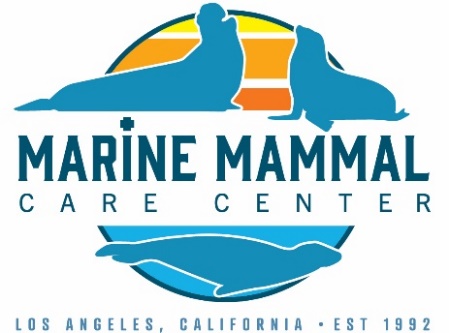 Job Description : Associate Veterinarian Marine Mammal Care Center Los AngelesThe Marine Mammal Care Center Los Angeles (“MMCC”), is accepting applications for a full-time seasonal, Associate Veterinarian to work during the busy marine mammal stranding season from February through July 2023. The location of this position is onsite in San Pedro, CAPrimary responsibilities Assist the staff veterinarian with medical diagnosis and treatment of rehabilitating patients, primarily California sea lions, northern elephant seals, harbor seals and fur sealsComplete admission and pre-release examinations Write SOAPS, daily treatment plans, and assist with maintenance of medical records and stranding data for NMFS national database including Level A, Human Interaction and Final Disposition formsBe familiar with sedation and anesthesia protocols for pinnipedsWork up diagnostic cases to the extent financially and technically possible Complete necropsies and necropsy reports, collect samples, for research and histopathology and send samples out to various labs as indicated for selected casesImplement NMFS Policies and Best Practices, Marine Mammal Stranding Response, Rehabilitation and Release Standards to the fullest extent achievableBe willing to assist in other animal care related tasks as might be necessaryEducation and OutreachAssist with training of third and fourth-year veterinary student externs Communicate with volunteers and the public on marine mammal cases of interestPresentation of public outreach and scientific lectures as neededCulture of PhilanthropySupports MMCC development team and enhances donor relationships by sharing their passion for service to our animals and ocean conservationBeing knowledgeable and supportive of development programs Assist with grant tracking/applications as neededServing as an inspiration to all guests by providing an exemplary level of animal care and visitor stewardshipEssential Qualifications and SkillsDVM/VMD degree from accredited universityHold a current DVM license in a US stateRequired licenses, certifications and registrations must be maintained throughout employmentHave completed a small, large, or aquatic animal post graduate internship Have knowledge of principles and practice of current veterinary medicine, animal diseases,  their prevention, control, and eradicationHave knowledge of current veterinary practices and techniques relating to treatment of injured animalsBe cooperative and collaborative with team members, volunteers, partner researchers, and stranding network partnersBe fluent in EnglishPhysical DemandsJob requires periods of 4 to 6 hours of standing, stretching and bending Must be able to stand, walk, sit, talk and hear, stoop, bend, squat, kneel, grasp and grip, put fingers together firmly and reach above and below shoulder level and lift, push or pull 50 pounds for situations of restraining or moving animals and lifting supplies, materials, and equipment Repetitively use hands to operate computers and medical equipmentBe able to work outdoors in inclement weatherReasonable accommodations may be made to enable individuals with disabilities to perform the essential functions.CompensationCompensation is based on a $75,000 annual salary, prorated monthlyThe position is based on a full-time work week of at least 40hrs per week. Schedule to be determined by supervisor and is subject to change and weekend and holiday work may be requiredOther benefits include: Paid vacation benefits of 7 days per 6-month period Unpaid time off to be arranged with supervisor if neededHow to ApplyApplications will be reviewed as received until an appropriate candidate is selected.	MMCC is an equal opportunity employer. We celebrate diversity and are committed to creating an inclusive environment in the workplace.If interested in applying for this position please send your CV, list of references, and a cover letter to lpalmer@marinemammalcare.org. In the subject line please write your last name and Seasonal Vet Position 2023.